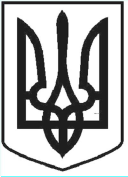 УКРАЇНАЧОРТКІВСЬКА МІСЬКА РАДАСОРОК ВОСЬМА СЕСІЯ СЬОМОГО СКЛИКАННЯРІШЕННЯм. ЧортківПро затвердження Програми«Чортків-SmartCity 2019 -2022 роки»метою впровадження сучасних інформаційних технологій у виконавчих органах міської ради та належного висвітлення діяльності Чортківської міської ради її виконавчого комітету та виконавчих органів міської ради, керуючись статтею 26 Закону України «Про місцеве самоврядування в Україні», міська радаВИРІШИЛА:1.Затвердити Програму «Чортків –Smart City на 2019-2022 роки» згідно додатку.2.Фінансовому управлінню забезпечити фінансування Програми в межах бюджетних призначень на 2019 - 2022 роки.3.Копію рішення направити фінансовому управлінню, відділу бухгалтерського обліку та звітності, сектору інформаційно-програмного забезпечення апарату міської ради.4.Контроль	за виконанням цього рішення покласти на	постійнукомісію міської радиз бюджетно-фінансових,   економічних питань,комунального майна та інвестицій.Секретар міської радиЯ.П.Дзиндравід 11 грудня  2018 року№ 1278